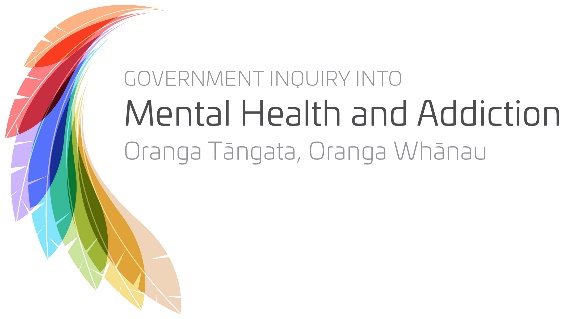 This is a survey to find out what people think about:Mental Health Addiction.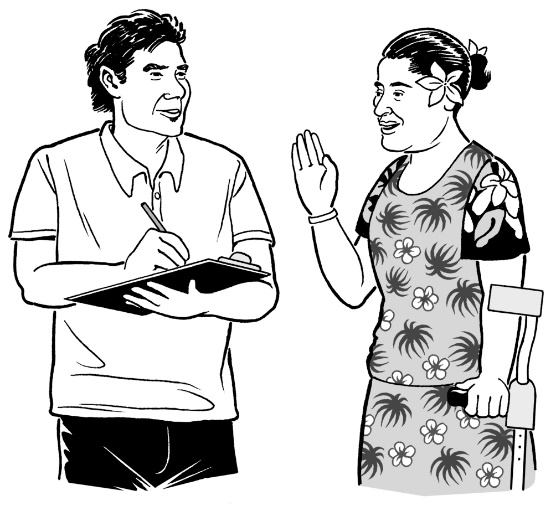 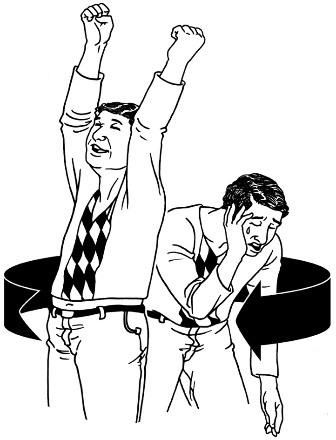 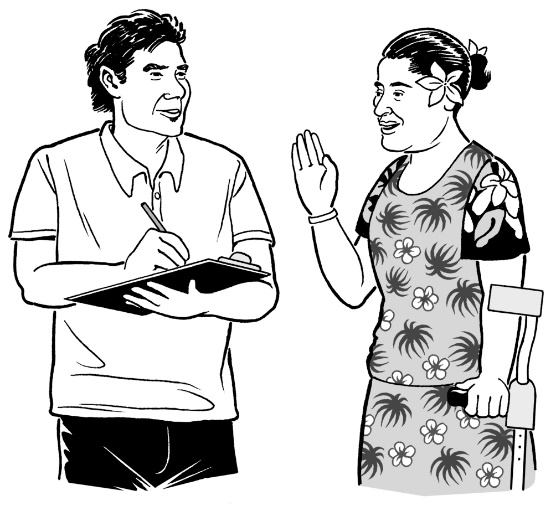 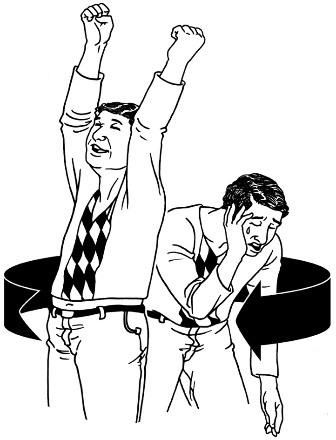 This is the Easy Read information and form to have your say.Important information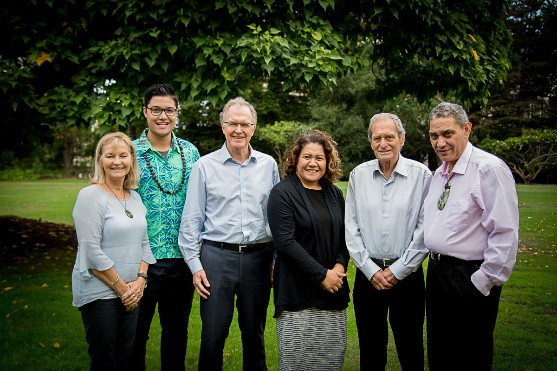 A group of people is trying to find out what other people think about:Mental HealthAddiction.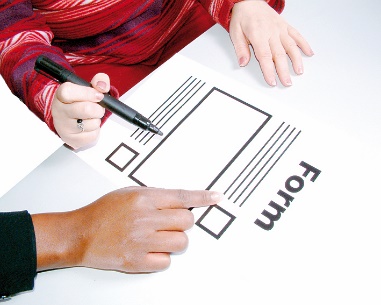 You can help the people doing this work by filling in this form.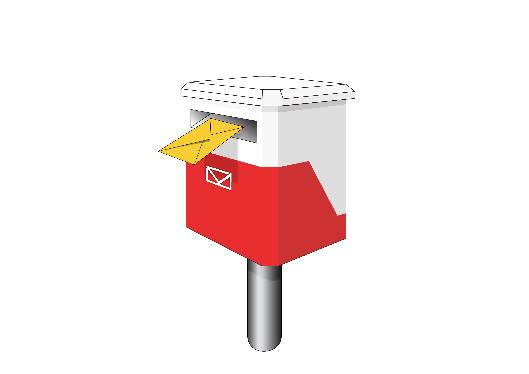 It would be best if you could send us your answers by 5 June 2018.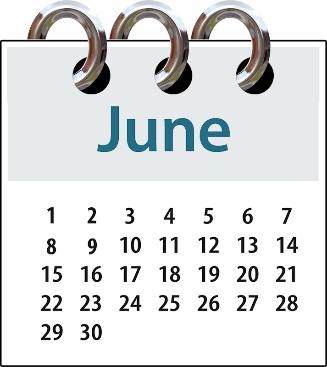 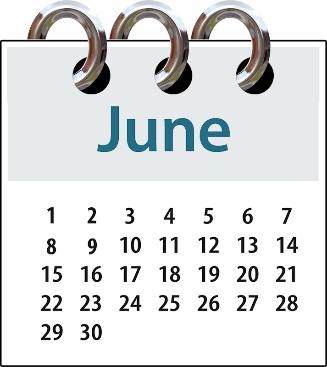 If you send us answers after 5 June we can still try to make them part of our report.Is this booklet right for you?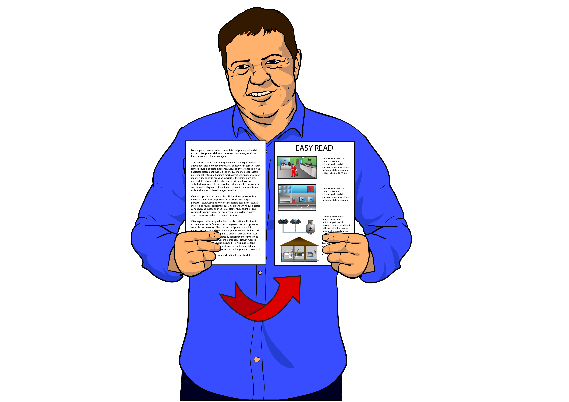 We have made this information in a few different ways:Easy Readlarge font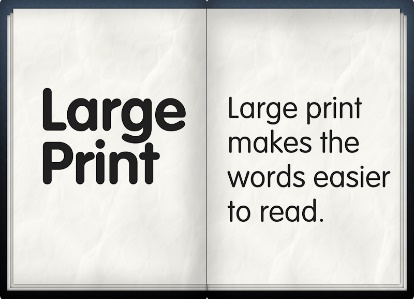 This means big writing. New Zealand Sign Language with audio and captions.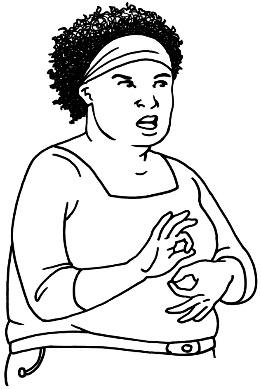 This means a video that shows: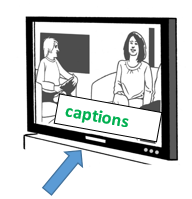 a person using sign language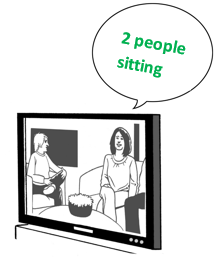 words on the screena voice saying the words.This booklet is the Easy Read version.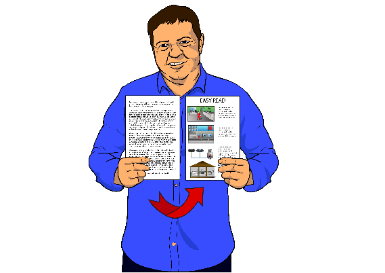 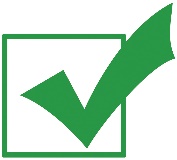 To get more copies of the Easy Read information go to this website:https://www.mentalhealth.inquiry.govt.nz/consultation-document/have-your-say-easyread/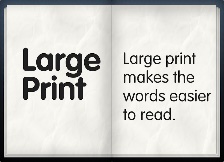 To get the information in large font go to this website:https://www.mentalhealth.inquiry.govt.nz/consultation-document/have-your-say-large-text/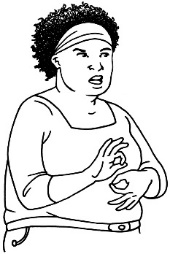 To see the New Zealand Sign Language video go to this website:https://www.mentalhealth.inquiry.govt.nz/consultation-document/have-your-say-new-zealand-sign-language/Before you start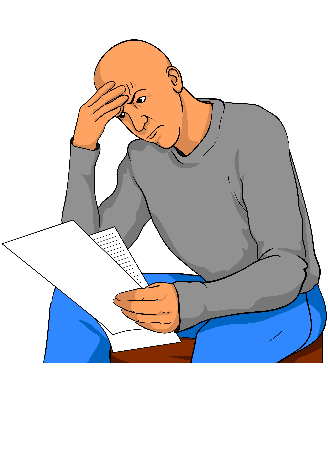 This is a long document.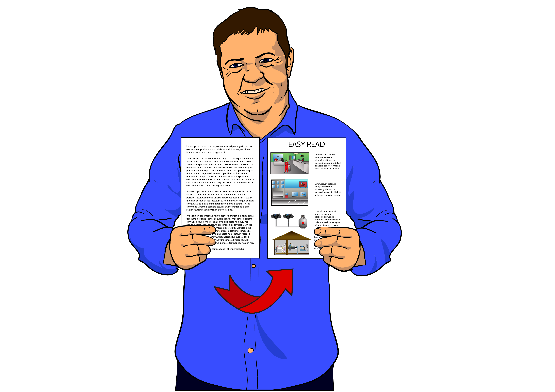 While it is written in Easy Read it can be hard for some people to read a document this long.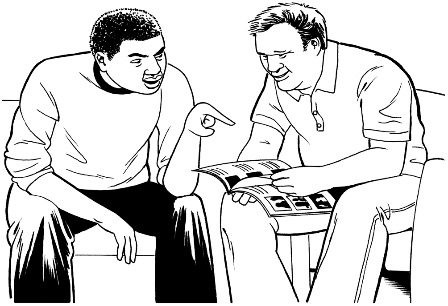 Some things you can do to make it easier are:read it a few pages at a timehave someone help you to understand it.Warning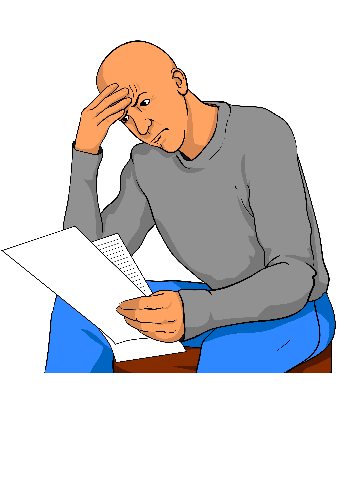 Some of the information in this document may make people upset when they are reading it.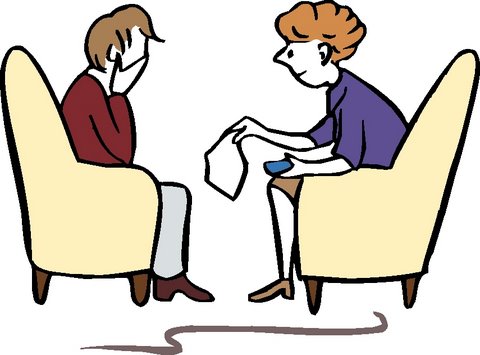 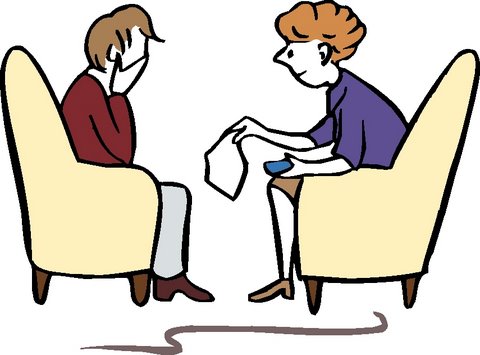 This information is: not meant to scare anyone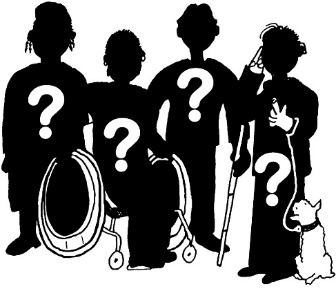 not true for everyone.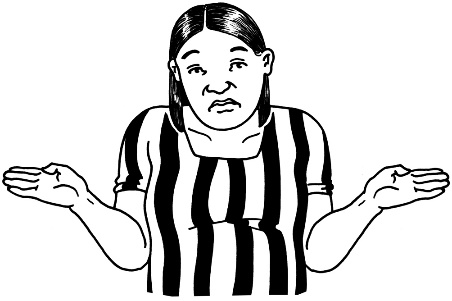 This information does not mean that these things will happen to you or someone you know.If you are worried after reading this document, talk about it with your: 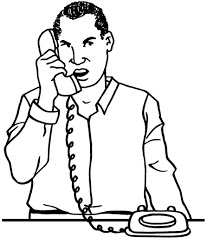 family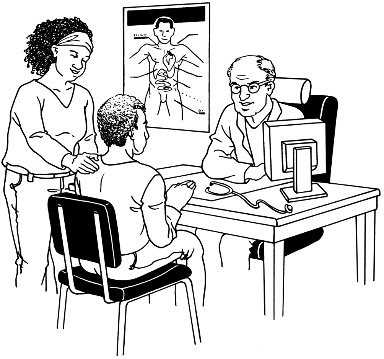 friends doctor.Words that are used in this book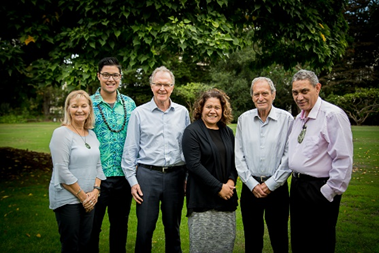 A group of people is trying to find out what other people think about:Mental HealthAddiction.In this book, Mental Health means having conditions like:DepressionAnxiety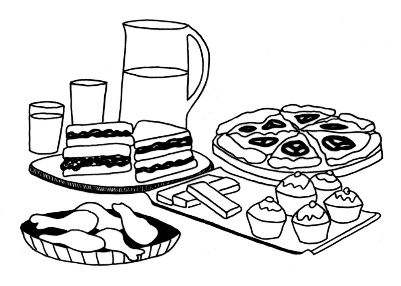 Bi-Polar disorderSchizophreniaPost traumatic stress disorder Eating disorders.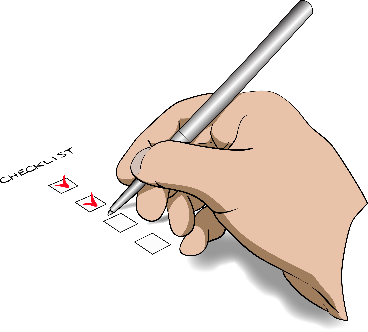 There are many other conditions.These are just some of them.In this book, Addiction means not being able to stop yourself from using things like: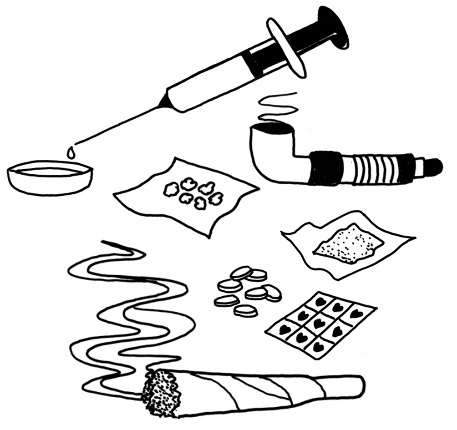 drugs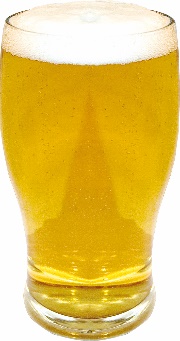 alcoholgambling money – like: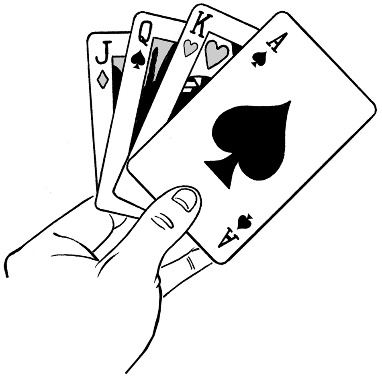 betting on the horse racinggoing to a casino.There are many other things that people can be addicted to.These are just some of them.A note from the Chairperson of this work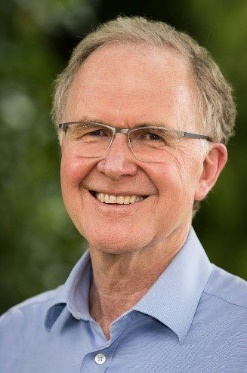 My name is Ron Paterson.I am the Chairperson of the group who is doing to work to find out what people think about:Mental HealthAddiction.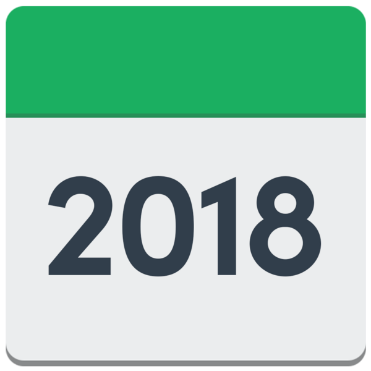 This work started on 31 January 2018.In this work we will be looking at: 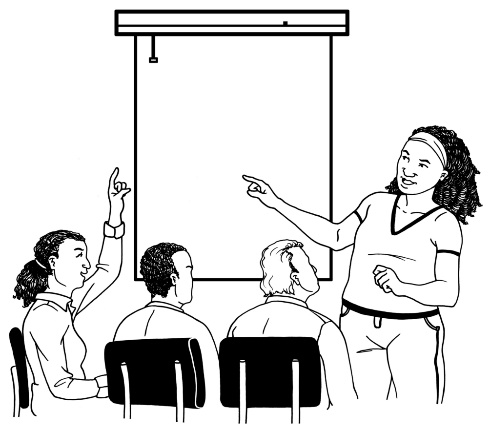 how we can better support people who have problems with Mental Health orAddiction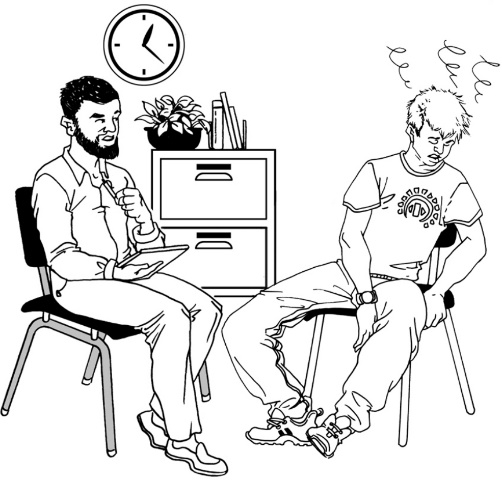 how we can stop people from getting problems with:Mental Health orAddiction.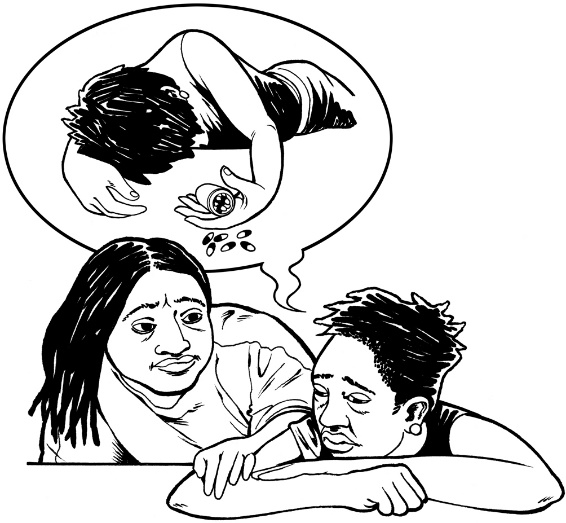 We also want to help people who feel so bad they do not want to live anymore.We want people to have: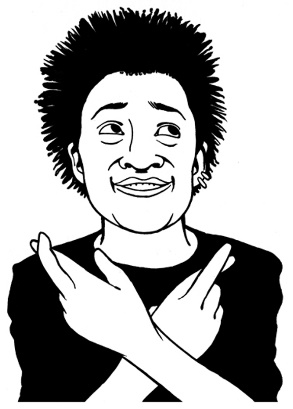 hope that things will get betterbetter support in the future.You can help us to do this work by filling in this form.There are 5 sets of questions in this form.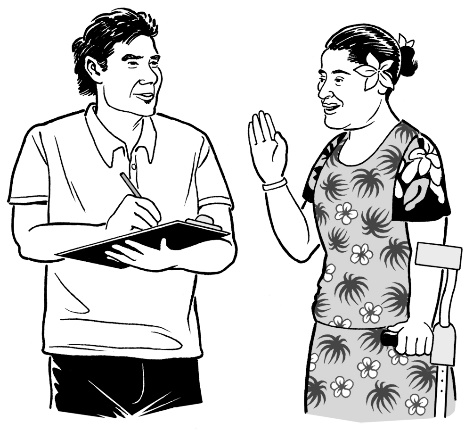 You can speak up about:the things you know from your own lifethe things you think need to change for all of New Zealand.We want to hear: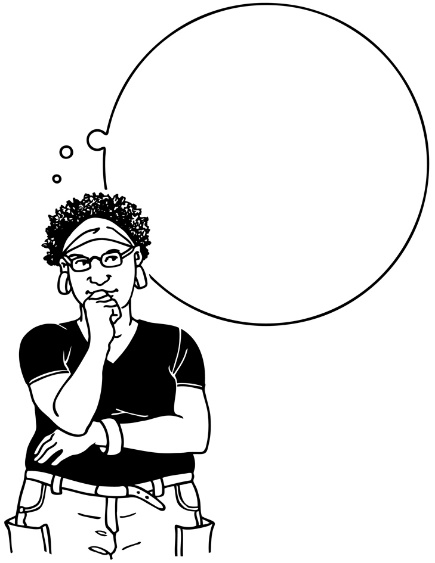 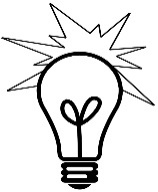 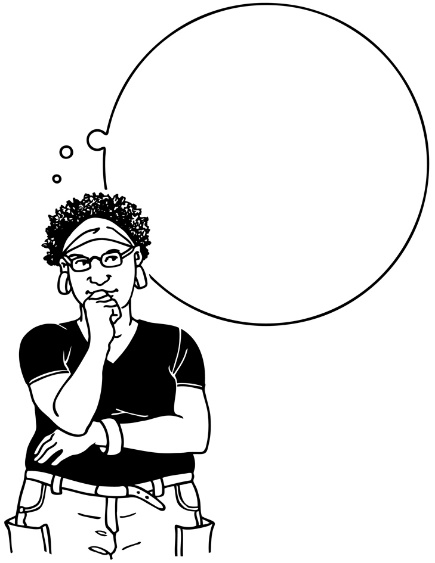 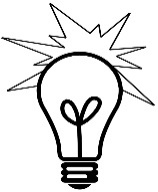 what you thinkhow you think we can make things better.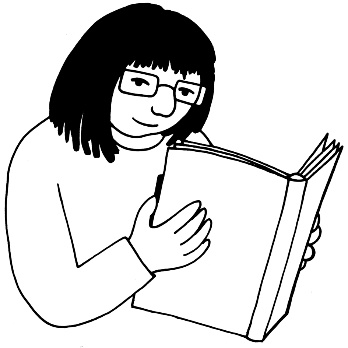 If you have other documents you want us to read you can also attach them to your form.We will read every form that is sent to us.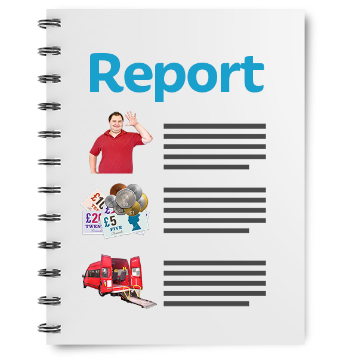 We will also write a report about what everyone has said.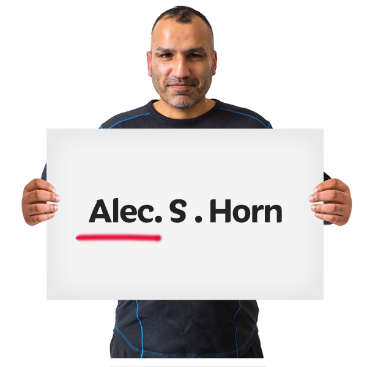 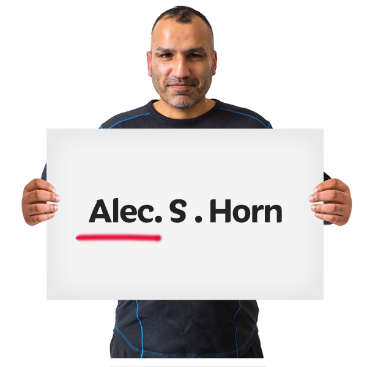 We will not put your name in the report.Only the people doing this work will see your name.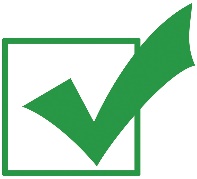 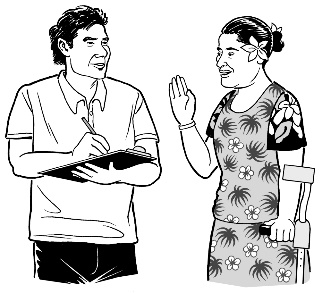 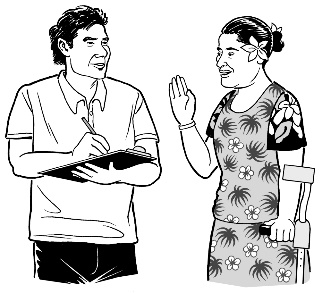 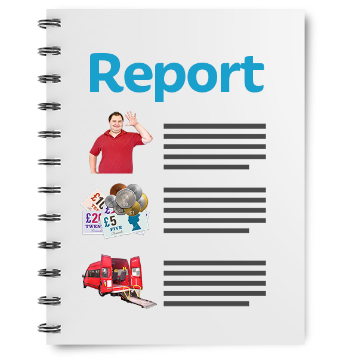 We may tell your story in the report.If we tell your story we will try to make sure no one will know it is your story.If you want parts of your story to be kept private you can tell us.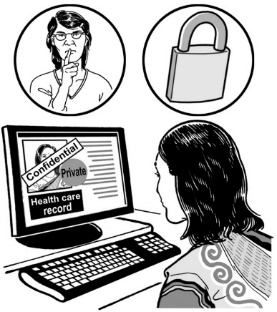 You can find out more about what we will do with your information on this website:https://www.mentalhealth.inquiry.govt.nz/consultation-document/legal-information-about-your-submission/Thank you for having a say.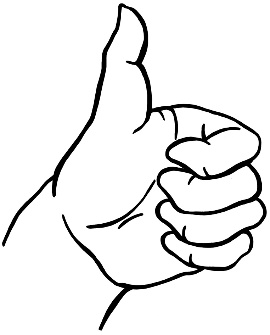 Your voice is important.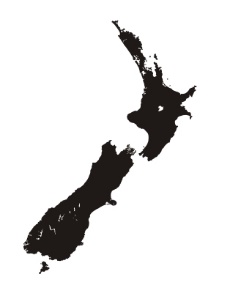 It will help us to make things better in New Zealand.How to fill out the form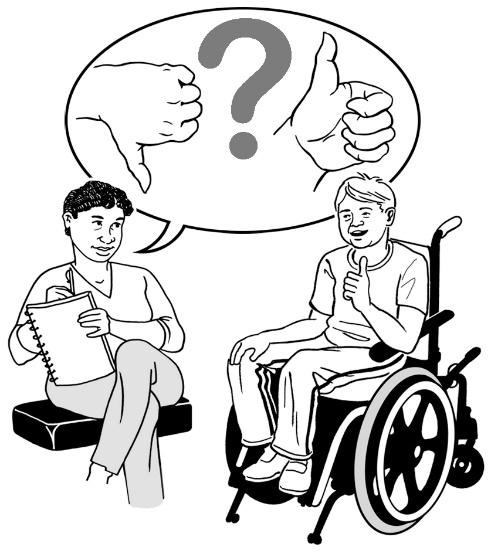 					You can answer:all of the questions orsome of the questions.It is up to you.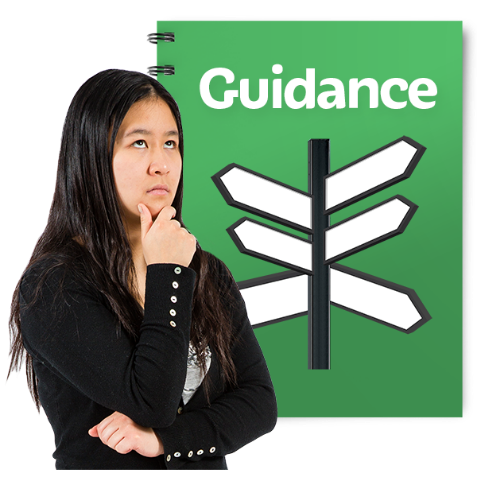 You can also tell us if there is something else we should have asked about.You can answer the questions: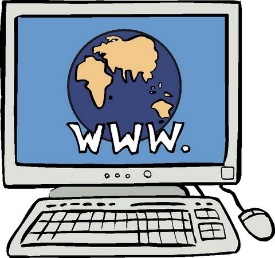 online here:https://www.mentalhealth.inquiry.govt.nz/consultation-document/or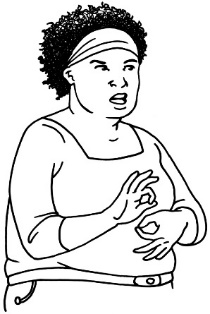 in New Zealand Sign Language here:https://www.mentalhealth.inquiry.govt.nz/consultation-document/have-your-say-new-zealand-sign-language/ 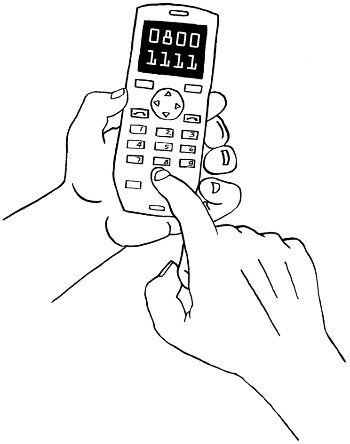 						orover the phone.If you want to do this call:0800 644 678This number is free to call from all over New Zealand.You can also write your answers on this form and: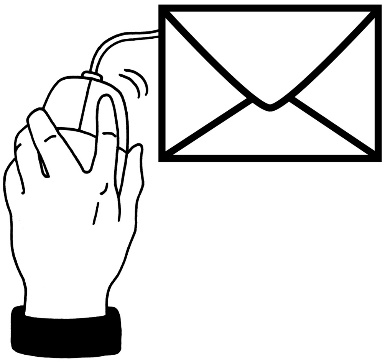 email it to us at this email address:mentalhealth@inquiry.govt.nz						orpost it to us at this address: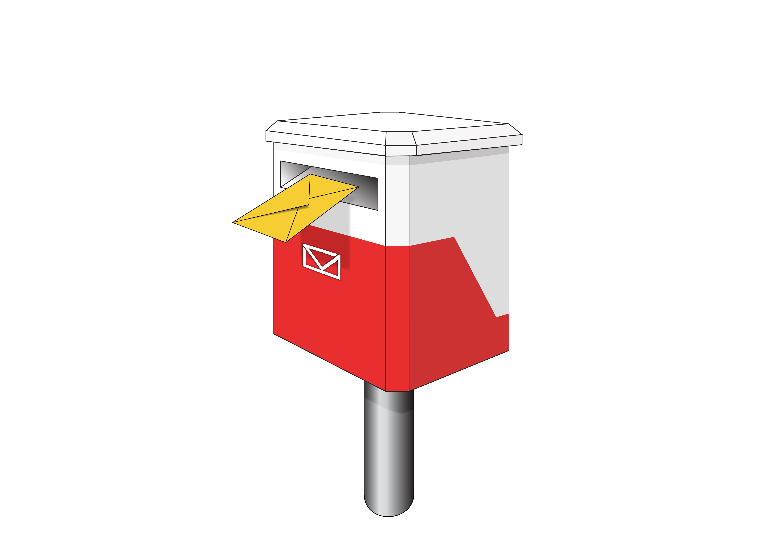 Mental Health and Addiction InquiryPO Box 27396Marion SquareWellington 6141You can also come to a public meeting.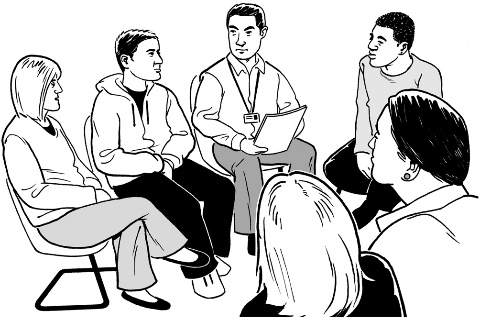 The group of people who are doing this work will be going to different places around New Zealand.If you want to find out where the public meetings will be go to this website: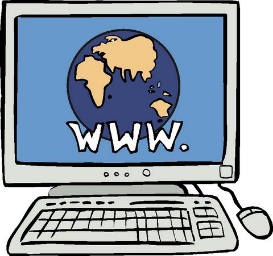 https://www.mentalhealth.inquiry.govt.nz/contact-us/opportunities-to-connect/#Regional-visitsThe questions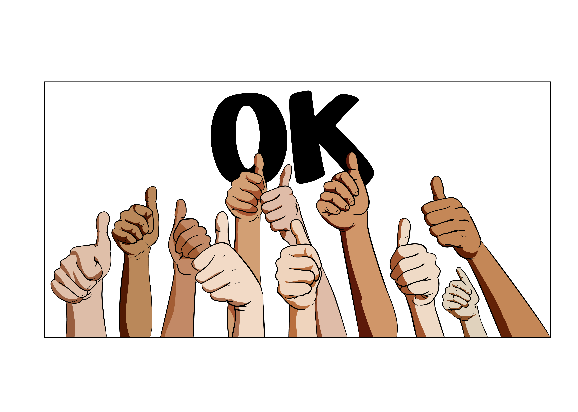 What is working well in New Zealand around:Mental Health?Addiction?____________________________________________________________________________________________________________________________________________________________________________________________________________________________________________________________________________________________________________________________________________________________________________________________________________________________________________________________________________________________________________________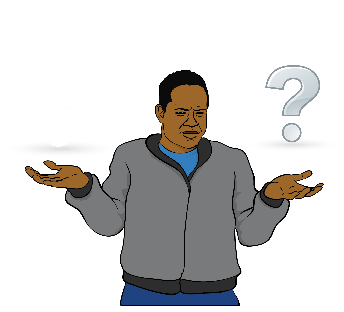 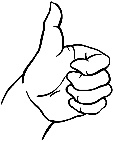 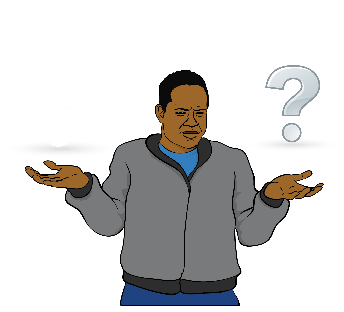 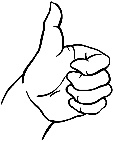 Why do you think these things are working well?____________________________________________________________________________________________________________________________________________________________________________________________________________________________________________________________________________________________________________________________________________________________________________________________________________________________________________________________________________________________________________________________________________________________________________________________________________________________________________________________________________________________________________________________Who do you think these things are helping?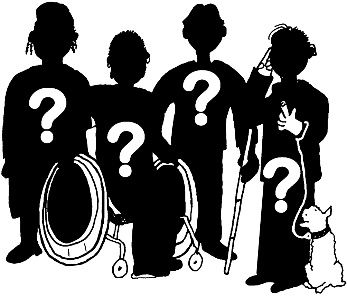 __________________________________________________________________________________________________________________________________________________________________________________________________________________________________________________________________________________________________________________________________________________________________________________________________________________________________________________________________What is not working well in New Zealand at the moment around: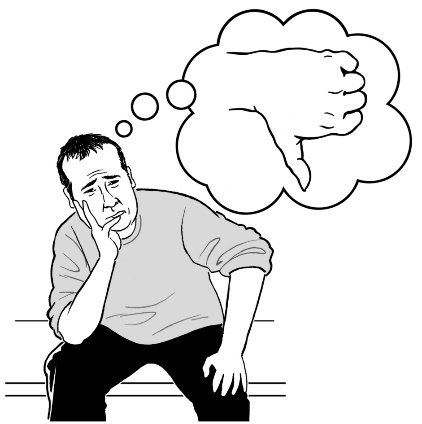 Mental Health?Addiction?______________________________________________________________________________________________________________________________________________________________________________________________________________________________________________________________________________________________________________________________________________________________Who is not getting help?__________________________________________________________________________________________________________________________________________________________________________________________________________________________________________________________________________________________________________________________________________________________________________________________________________________________________________________________________What are the problems with Mental Health or Addiction services?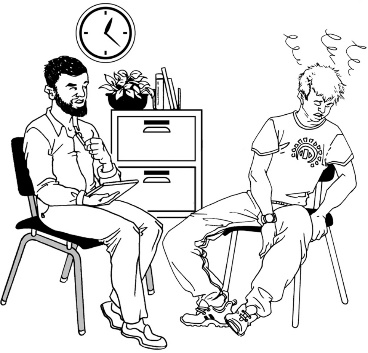 __________________________________________________________________________________________________________________________________________________________________________________________________________________________________________________________________________________________________________________________________________________________________________________________________________________________________________________________________Thinking about Mental Health and Addiction services: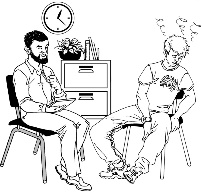 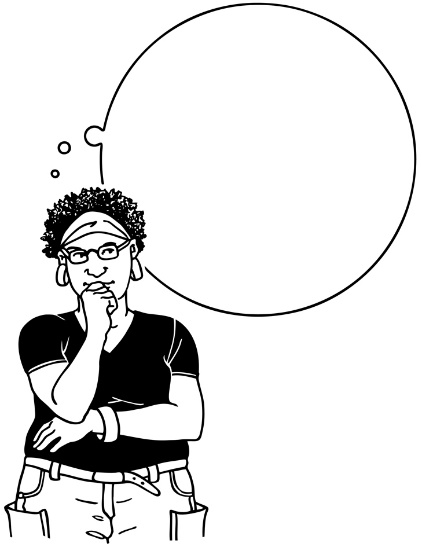 What things are not happening now that you think should be happening?______________________________________________________________________________________________________________________________________________________________________________________________________________________________________________________________________________________________________________________________________________________________What can we do to make things better in New Zealand around: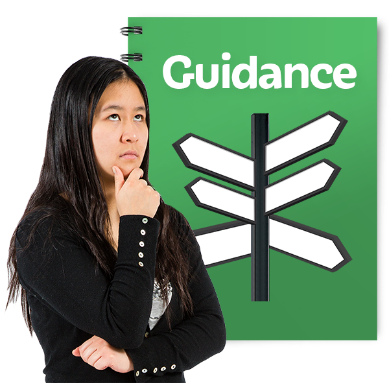 Mental Health?Addiction?______________________________________________________________________________________________________________________________________________________________________________________________________________________________________________________________________________________________________________________________________________________________How can we give people better support?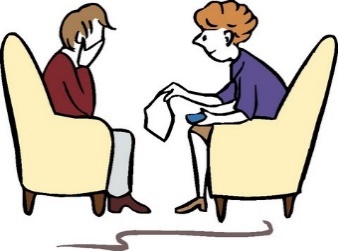 ________________________________________________________________________________________________________________________________________________________________________________________________________________________________________________________________________________________________________________________________________________________________________________________________________________How can we stop people from feeling so bad that they do not want to live anymore?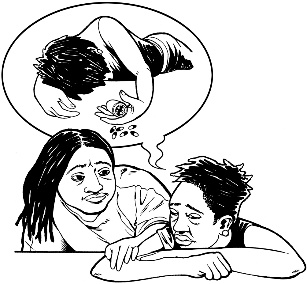 ________________________________________________________________________________________________________________________________________________________________________________________________________________________________________________________________________________________________________________________________________________________________________________________________________________How can we stop people from having problems with: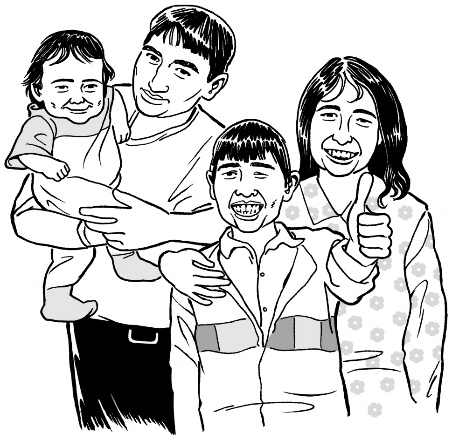 Mental Health?Addiction?______________________________________________________________________________________________________________________________________________________________________________________________________________________________________________________________________________________________________________________________________________________________Thinking about: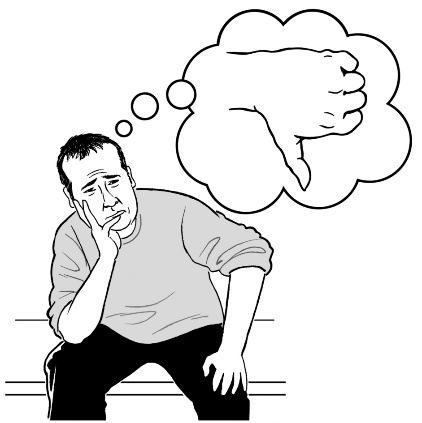 Mental Health in New ZealandAddiction in New Zealand.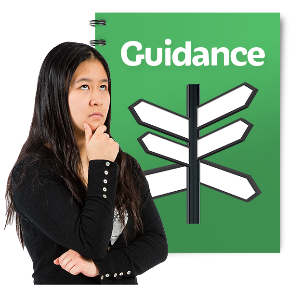 What things about New Zealand make these problems worse?____________________________________________________________________________________________________________________________________________________________________________________________________________________________________________________________________________________________________________If you could change these things how would you change them?__________________________________________________________________________________________________________________________________________________________________________________________________________________________________________________________________________________________________________________________________________________________________________________________________________________________________________________________________Is there anything else you want to tell us about:
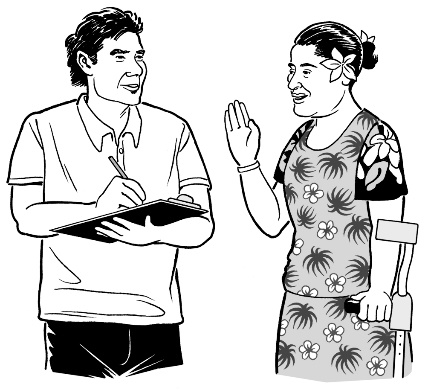 Mental Health in New Zealand?Addiction in New Zealand?__________________________________________________________________________________________________________________________________________________________________________________________________________________________________________________________________________________________________________________________________________________________________________________________________________________________________________________________________________________________________________________________________________________________________________________________________________________________________________________________________________________________________________________________________________________________________________________________________________________________________________________________________________________Some questions about you					We have a few more questions.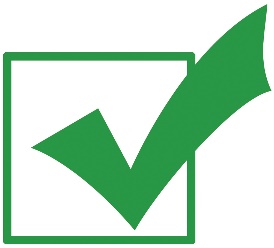 Please tick the answers that are right for you.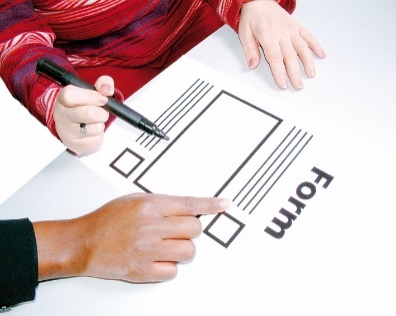 Who filled out this form?Me – these are my thoughtsAn organisation – this is what an organisation thinks.If it is an organisation please tell us the name of it here: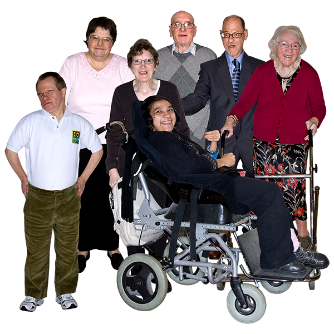 ____________________________________________________________________________________________________Can you please tell us a bit about you?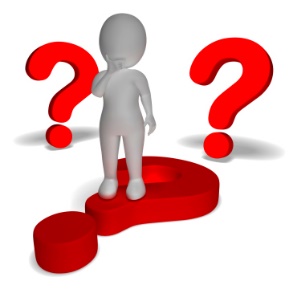 Please tick all the answers that are right for you.You can choose more than 1.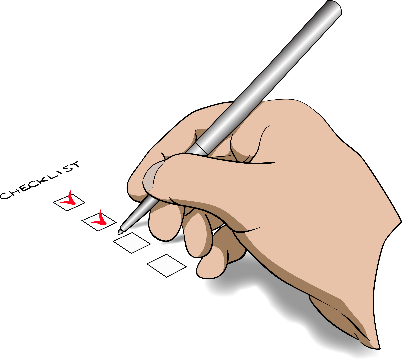 There are more choices on the next 2 pages.I am:a person who has had mental health or addiction problemsa friend of someone who has had mental health or addiction problemsfrom a family / whānau that has had to deal with mental health or addiction problemsa support workersomeone who works for a service providerPlease tell us what kind of service you provide here:____________________________________________________________________________________________________an advocate – someone who speaks up for people with mental health or addiction problemsfrom an organisation that does not work for the Governmenta person who works for governmenta member of the publica student or someone who does researchResearch means: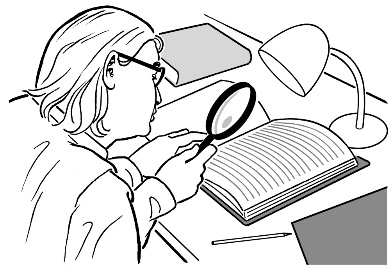 looking to find an answer to a question you havetrying to find out how to do things better. The next question is about your gender.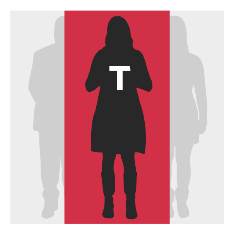 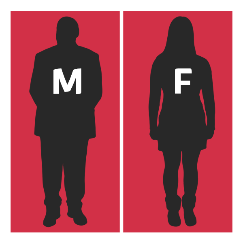 Please tick the answer that is right for you.I am:femalemaleotherPlease tick this box if you do not want to say the gender you identify with.The next question is about your age.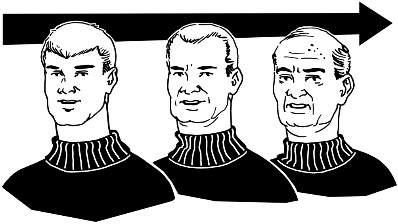 Please tick the answer that is right for you.There are more choices on the next page.I am:under 16 years of age16 – 24 years old25 – 44 years old45 – 64 years old65 – 84 years oldMore than 85 years oldPlease tick this box if you do not want to say how old you are.This question is only for people who have used mental health or addiction services.Please tick all the answers that are right for you.You can choose more than 1.There are more choices on the next 2 pages.I am:PākehāMāoriPacific peoplesa childa young personan older persona person with a disabilityLGBTIQA+ This means:Lesbian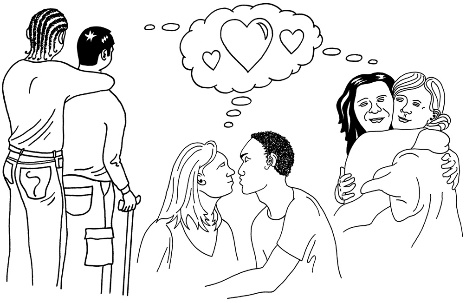 GayBisexualTransgenderIntersex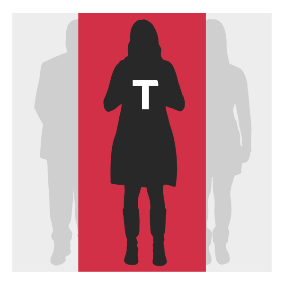 QueerAsexualsomeone who moved to New Zealand from another countrysomeone who lives on a farm or out in the countrysomeone who used to be in the armed forcesa person in prisona person who has been convicted of a crime but is not serving their sentence in prisonfrom another group:__________________________________________________This question is only for people who are filling out this form for an organisation.Please tick all the answers that are right for you.You can choose more than 1.There are more choices on the next 2 pages.Our organisation works with:PākehāMāoriPacific peopleschildrenyoung peopleolder peoplepeople with disabilitiesLGBTIQA+ This means:LesbianGayBisexualTransgenderIntersexQueerAsexualpeople who moved to New Zealand from another countrypeople who live on farms or out in the countrypeople who used to be in the armed forcespeople in prisonpeople who have been convicted of crimes but are not serving their sentence in prisonanother group:__________________________________________________Keeping some of your form private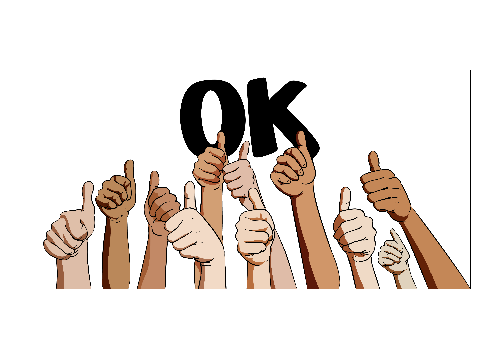 This question is for everyone.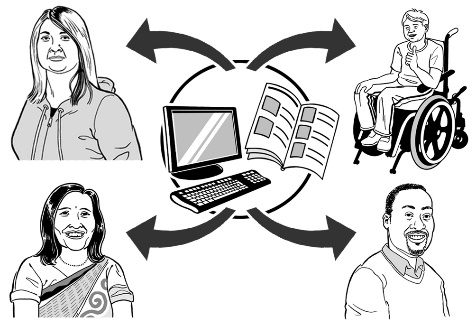 If you do not say you want to keep your form private your answers may be shared with the public.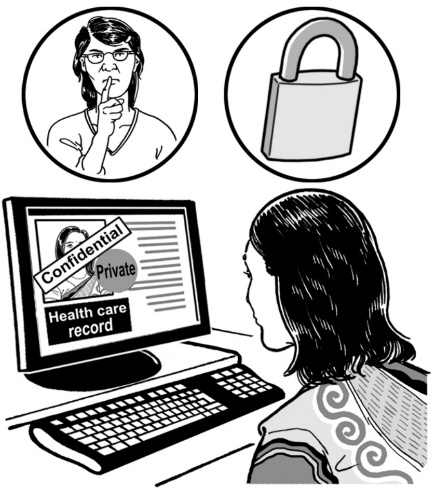 If you want to keep some of your form private you need to:highlight the parts you want to keep privatetick 1 of the 3 boxes on the next page.Tick the box that is right for you.I do not want the parts I have highlighted to be used in the report at all.You can use the highlighted parts in your report but I do not want anyone reading it to know I wrote them.I do not want anyone working on this work to know that I wrote these answers.To find more information about keeping your form private go to this website:https://www.mentalhealth.inquiry.govt.nz/consultation-document/legal-information-about-your-submission/How to find out more					You can get in touch with us on:our websitehttps://www.mentalhealth.inquiry.govt.nz/our free phone number:0800 644 678email:mentalhealth@inquiry.govt.nz 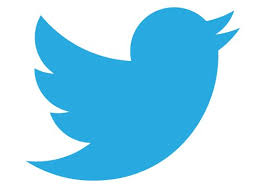 Twitter:      https://twitter.com/MHInquiryNZFacebook: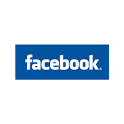 https://www.facebook.com/MentalHealthInquiryNZ/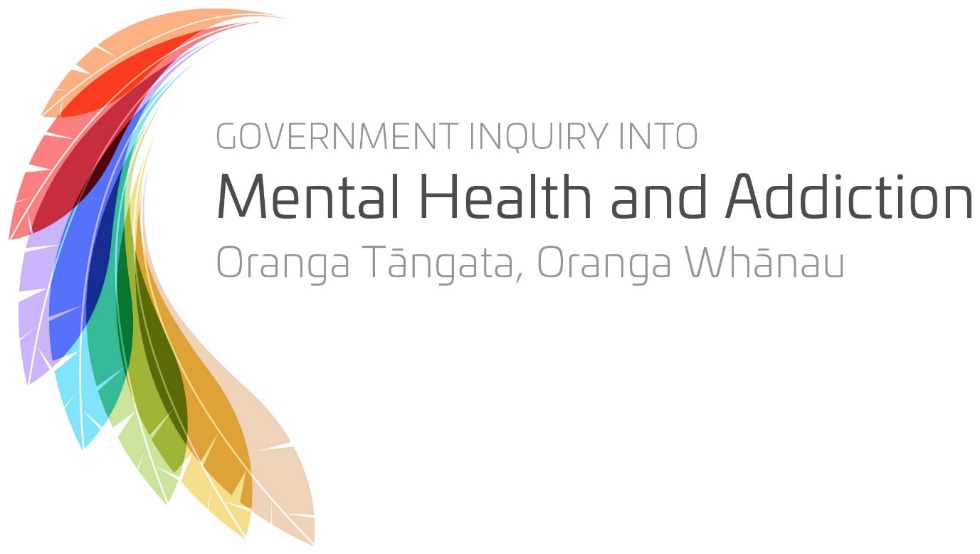 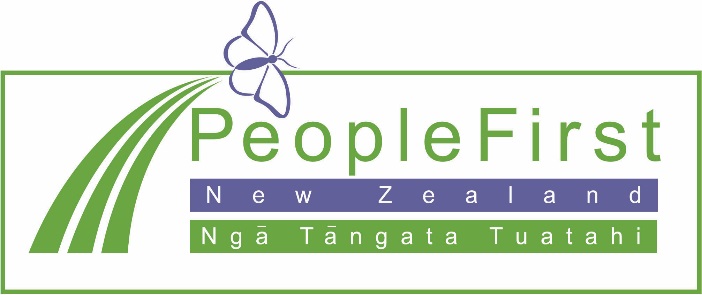 This information has been translated into Easy Read 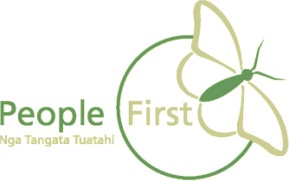 by People First New Zealand Inc. Ngā Tāngata Tuatahi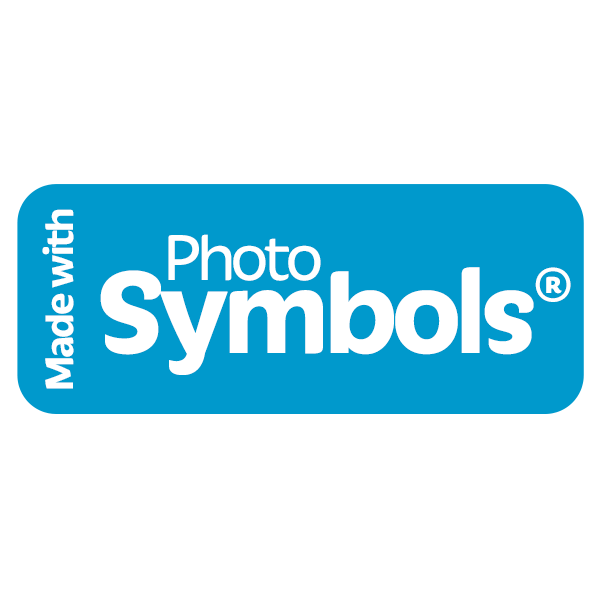 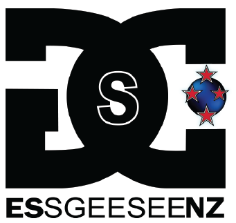 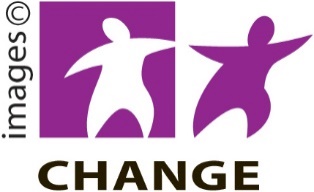 